About The Lilac PlayersThe purpose of The Lilac Players is to foster theatrical opportunities for womenand LGBTQIA+ members of the community by producing and promoting staged shows.We focus on showcasing new productions and re-framing existing works throughnontraditional casting, or performing works which challenge outmoded norms,celebrate our diverse lifestyles, and entertain audiences throughout.Board of DirectorsPresident: Emma BrownVice President: Anna-Constantia RichardsonTreasurer: Wyn BrownSecretary: Tyler CrosbyChairperson of the Board: Meghan JolliffeGeneral Board Member: Alison McDonoughSTAY IN THE LOOP:
thelilacplayers@gmail.com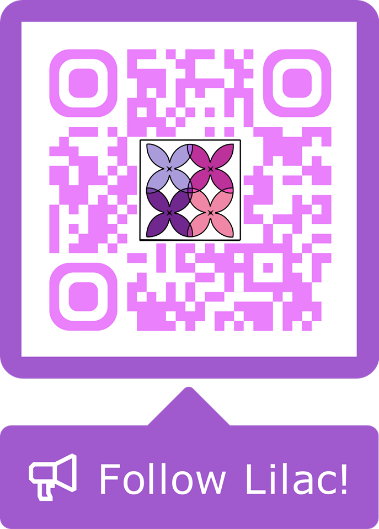 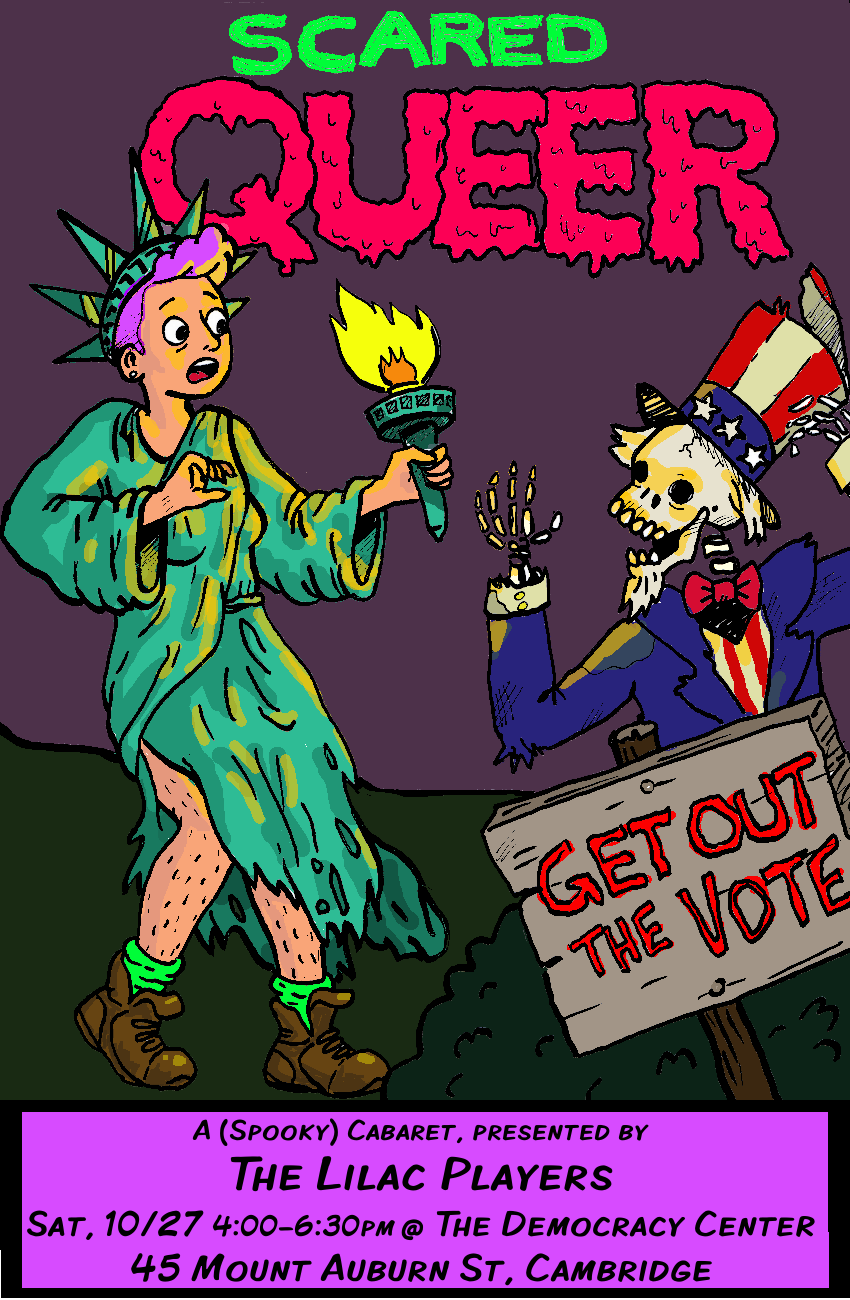 Artistic Director: Emma BrownMusic Director: Julie Henion RichardsonPiano Accompanists: Kelvyn Koning & Paul GallagherGuitar: Nick StevensPART 1Murder, Murder…………...………………………….....The CompanyJekyll & HydeTake Me to Church………………………………………...Kitty DrexelHozierDeanna………………...……………………………….…....Wyn BrownPoem by Wyn BrownAnthem................................................Anna-Constantia RichardsonChessMoney, Money……….…..Meghan Jolliffe, Kim Dauber, Kitty DrexelCabaretM…………..…..……………………………….……….…....Wyn BrownPoem by Wyn BrownJack’s Lament…………..…………………………….……Kim DauberThe Nightmare Before ChristmasThe Name of Love………………………........Andrea Humez, Anna-The Mystery of Edwin Drood		      Constantia RichardsonPamina’s Aria……………………………………….....Julia AustenfeldThe Magic Flute             Maid of Monsters.…..……………………………….….....Wyn BrownPoem by Wyn BrownMr. November…...…………………………….................Nick StevensThe NationalWhy are All the D’ysquiths Dying?……………....... The Company
A Gentleman’s Guide to Love and Murder
~INTERMISSION~PART 2Why are All the D’ysquiths Dying? (Reprise)……...…Émile Lewis
A Gentleman’s Guide to Love and MurderKiss of the Spider Woman………..….Anna-Constantia RichardsonKiss of the Spider Woman		           	   Prophecy Girl…….....................................................Meghan JolliffeTiny Fences: A Buffy PodcastChange……………………………….……...………..…Paul Gallagher
A New BrainThe Curse of Millhaven…………………………………...Émile LewisNick Cave and the Bad SeedsDangerous Game……………….........Sara DeLong, Meghan JolliffeJekyll & HydeWhat are You Going to Do, Chop Off My Hands?.......Wyn BrownPoem by Wyn BrownYa Got Trouble………………...………....…...…...…..Andrea Humez
The Music ManJohanna…………………...….....................................Meghan JolliffeSweeney ToddGrendel’s Cunt….…..……………………………….….....Wyn BrownPoem by Wyn BrownThe Vigil……………..…..…………………………….……Kim DauberSnoopy! The MusicalPoison in My Pocket………………........Sara DeLong, Nick StevensJekyll & HydeTotal Eclipse of the Heart……………Nick Stevens, Meghan JoliffeThank you so much for joining us today!!